附件：1、申请须知1. 2018级秋季本科新生（限理科），高考英语成绩≥105且高考数学成绩≥95（不分文理科的，考试科目中包括物理、化学或生物中的一门）。2. 网上报名时，限选两个专业。招生宣讲答疑：8月30日（周四）13:00—14:00，图书馆报告厅学院开放日活动：8月30日（周四）15:00—18:00，中德学院（语言楼一二层，三食堂对面）网上报名时间：8月31日（周五）8:00—9月2日（周日）12:00登录上海电机学院校园网通知链接进行报名审核发布面试名单：9月3日（周一）12:00前，网上公示（当天请保持手机畅通）综合面试时间：9月4日（周二），具体时间地点另行通知联系方式：	临港校区语言楼202，苏老师 suqg@sdju.edu.cn  电话：38221298          	临港校区语言楼204，郭老师 guozy@sdju.edu.cn 电话：021-38221881 2、中德智能制造学院招生宣讲会暨开放日活动3、更多信息，点击链接（1）中德智能制造学院2018级新生选拔流程及办法http://cdkip.sdju.edu.cn/showcontent.aspx?channelid=13U9E8Y6/r0=&fieldid=5cniUTIZosI=&url=/article/viewpaper.aspx?fieldid=5cniUTIZosI=&articleid=1oh9xRMcjoSxUNBszgfQZA==（2）学生选拔报名网址http://cdkip.sdju.edu.cn/bm2018/stu_login.aspx4、中德智能制造学院基本情况简介上海电机学院中德智能制造学院（Shanghai Dianji University—Das Chinesisch-Deutsche Kolleg für Intelligente Produktion，简称CDKIP），教学区坐落于电机学院临港校区，德式教学环境，采用“德语+专业”的德国课程体系和课程标准，教学内容与德国大学同步，德国教授来校授课，暑期赴德交流，企业实习实践等。学院助力优秀学子以普通本科学费标准，实现“不出国门留学德国”的梦想。有多种个性化培养模式可供选择，毕业时达到上海电机学院及德国合作院校的要求，可获颁上海电机学院本科毕业证书、学士学院证书，及德国合作院校的学士学位证书。专业设置电气工程及其自动化（Elektrotechnik）机械电子工程（Mechatronik）物流管理（Technische Logistik）课程体系全面引入德国应用科技大学的课程体系和课程标准，采用学分制，与德国合作高校双方学分互认。学习费用学习费用与普通本科专业学费相同，5000元/学年。达到德国合作方大学要求，赴德国留学，出国学习费用按照德国高校当年学费收取。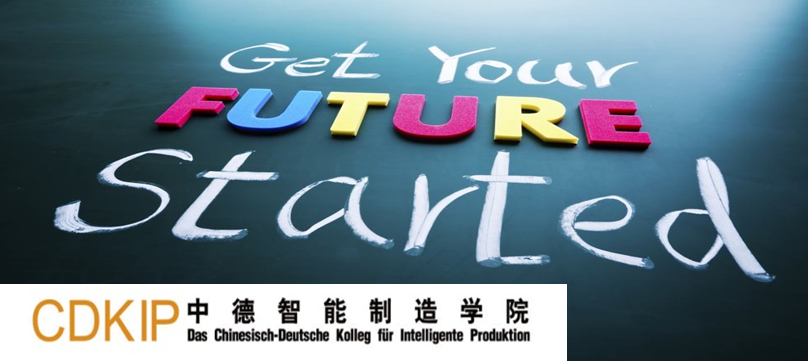 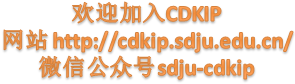 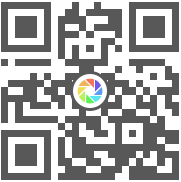 序号内容时间地点1招生答疑宣讲会8月30日（周四）13:00—14:00图书馆一楼报告厅2中德学院开放日8月30日（周四）15:00—18:00中德学院（语言楼一二层）3网上报名时间8月31日（周五）8:00—9月2日（周日）12:00登录上海电机学院校园网首页通知链接进行报名4审核发布面试名单9月3日（周一）12:00前网上公示（当天请保持手机畅通）5综合面试9月4日（周二）具体时间地点另行通知6综合评定及录取公示9月6日（周四）12:00前网上公示